Определите типы плодовФамилия ____________________________________                                                        Оценка _____________ Название растенияПлодНазваниетипа плодаСухой плодСочный плодОдно-   семянныйМного-семяннйГорох, фасоль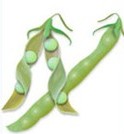 бобТыква, огурец, арбуз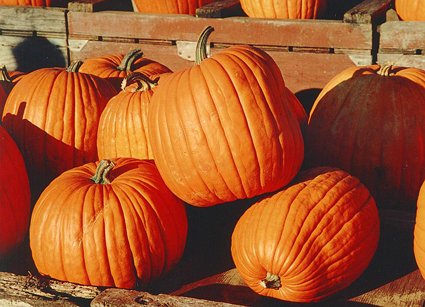 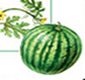 тыквинаПодсолнечник, одуванчик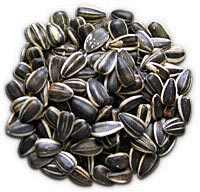 семянкаПшеница, кукуруза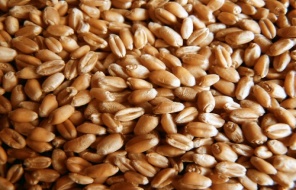 зерновка Яблоня, груша, рябина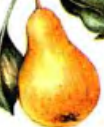 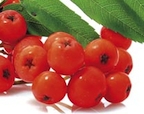 яблоко Дуб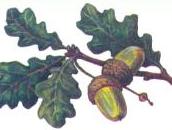 желудьРапс, редька, капуста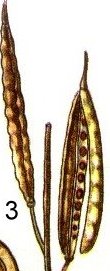 стручокМак, дурман, хлопок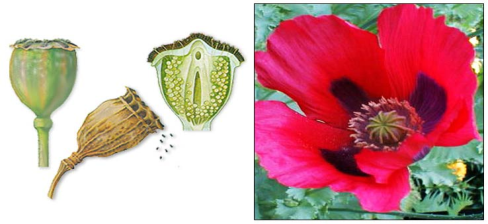 коробочкаСлива, персик, вишня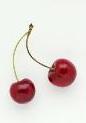 костянкаТоматы, картофель, паслен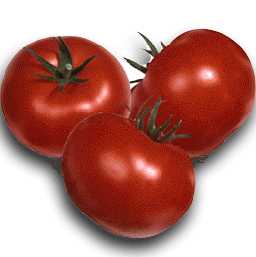 ягодаОрех, лещина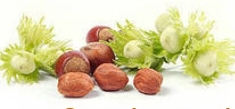 орех